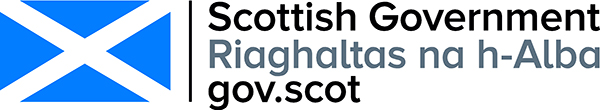 CONSULTATION: TRANSFORMING PAROLE IN SCOTLANDRESPONDENT INFORMATION FORMPlease Note this form must be completed and returned with your response.To find out how we handle your personal data, please see our privacy policy: https://beta.gov.scot/privacy/ 
Are you responding as an individual or an organisation?  	Individual	OrganisationFull name or organisation’s namePhone number Address Postcode EmailThe Scottish Government would like your permission to publish your consultation response. Please indicate your publishing preference:	Publish response with name	Publish response only (without name) 	Do not publish responseWe will share your response internally with other Scottish Government policy teams who may be addressing the issues you discuss. They may wish to contact you again in the future, but we require your permission to do so. Are you content for Scottish Government to contact you again in relation to this consultation exercise?	Yes	NoQUESTIONS ON STRENGTHENING THE VOICE OF VICTIMS IN THE PAROLE PROCESSQuestion 1:	Do you think victims and their families should have a greater voice in the parole process?Yes	 		No	  If Yes, what more could be done to help victims and their families be heard?  If No, why not?Question 2:	Do you think victims and their families should be entitled to attend parole hearings in person?	Yes			No	If Yes, what wider considerations would be necessary to manage this process, what support should be available and who should be responsible for providing that support?  If No, why not?Question 3:  Do you think there should be clear criteria on the kinds of information the Parole Board should consider in relation to the safety and welfare of victims and their families?Yes			No	If Yes, in your view what should that criteria be?  If No, why not?Question 4:  Do you think more could be done to strengthen the Parole Board’s current use of licence conditions  (including conditions to exclude individuals from certain areas, or from certain individuals)?Yes		         No	If Yes, what would the implications be of extending this and how could this be managed in the community?  If No, why not?Question 5:  Do you think  that victims and their families should receive information on the reasons for the Parole Board’s decisions in their case?Yes	   		No	If Yes, what kind of information would be most helpful and how should that be provided?  If No, why not?QUESTIONS ON ENSURING TRANSPARENCYQuestion 6:  Should others be routinely entitled to attend parole hearings?Yes	     		No	If Yes, who should be able to attend, in what circumstances and for what part of the proceedings?  If No, why not?Question 7:  Should information be routinely shared with others?Yes	     		No	If Yes, what level of information should be shared or what more could be done?  If No, why not?Question 8: Do you feel that some information regarding parole decisions should be published proactively?Yes	     		No	If Yes, what level of information do you feel should be published?  If No, why not?Question 9:  Do you think the work of the Parole Board is sufficiently visible?Yes	     		No	If Yes, why do you think that?  If No, what more could be done?QUESTIONS ON IMPROVING SUPPORT FOR DECISION-MAKING Question 10: Do you think that consideration should be given to widening the information available to the Parole Board by establishing a function to investigate and collate information from other bodies? Yes ☐ No ☐ If Yes, who should provide that function and in what circumstances? If No, what other options are there to improve information gathering?QUESTIONS ON INFORMATION FOR PRISONERS ON THE PAROLE PROCESSQuestion 11:  Do you think that prisoners currently receive the information they need to enable them to participate in the parole process?Yes	     		No	If Yes, why do you think that?  If No, what information or help do you consider should be provided to help prisoners understand the parole process and their licence conditions?Question 12:  Do you think that more could be done to make sure that prisoners understand their licence conditions and the consequences of breaching them?Yes	     		No	If Yes, what do consider is the best approach to ensure prisoners understand the terms of their licence and who is best placed to provide information?  If No, why not?QUESTIONS ON SUPERVISION, REVIEW AND RECALLQuestion 13: Is there a requirement for an additional review process (at least initially)?Yes	     		No	If Yes, who should carry out that review and what would you see as the advantages or disadvantages of an additional review? If No, why not?Question 14:  In relation to revocation of licence and recall to custody.  Do you consider social workers should be able to refer directly to the Parole Board?Yes	     		No	If Yes, what are the implications of this change and how could this be managed?  If No, why not?QUESTIONS ON INDEPENDENCE AND GOVERNANCEQuestion 15: Do you agree that a transfer to the Scottish Tribunals would enhance the independence of the Parole Board?Yes		No		If Yes, what do you consider the advantages and disadvantages would be with such a transfer?  If No, Why not?Question 16:  A review and appeal are available in the Scottish Tribunals.  Do you consider these processes should be available for the Parole Board?Yes		No		If Yes, what are the benefits of having these processes available?  If No, why should these processes not be made available in the case of the Parole Board?